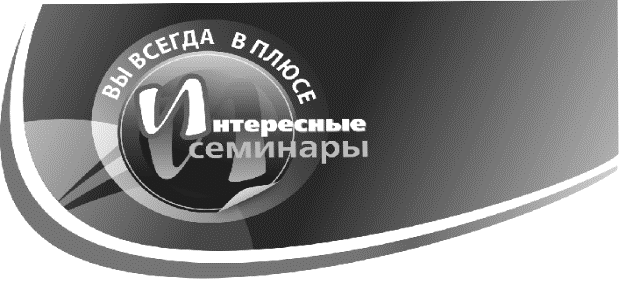 Есть изменения!Все о трудовых книжкахСеминар – практикумДата проведения семинара: 24 июля 2018 г.Трудовая книжка является основным документом о трудовой деятельности работника. Как правило, ее ведение и заполнение – задача нанимателя. Лектор расскажет на семинаре о том, как правильно организовать работу с трудовыми книжками, а также уделит внимание изменениям в законодательстве, произошедшим в 2017 году, и последним изменениям 2018 года в порядке заполнения трудовых книжек, предусмотренным постановлением Министерства труда и социальной защиты Республики Беларусь от 19.03.2018 N 34.Целевая аудитория: руководители, специалисты кадровых служб, юристы, секретари, иные специалисты, занимающиеся кадровыми вопросами.Содержание:1. Трудовая книжка как основной документ о трудовой деятельности работника: общие положения.2. Получение бланков трудовых книжек (вкладышей к ним). 3. Заполнение трудовых книжек. Учитываем изменения 2017 и 2018 гг. в Инструкции о порядке ведения трудовых книжек, утв. постановлением Минтруда и соцзащиты от 16.06.2014 N 40 "О трудовых книжках".3.1. Сведения (записи), которые:• должны быть внесены в трудовую книжку;• не вносятся в трудовую книжку;• могут быть внесены или вносятся по желанию работника или по решению нанимателя.3.2. Заполнение сведений о работнике: оформление первой страницы (титульного листа) трудовой книжки.3.3. Заполнение сведений о работе: о приеме на работу, заключении трудового договора (контракта), увольнении работника и об основаниях прекращения трудового договора (контракта) и др.3.. Заполнение сведений о награждениях и поощрениях за успехи в работе, о подготовке, повышении квалификации, стажировке и переподготовке.4. Внесение изменений, дополнений в трудовую книжку в случае:• изменения фамилии, собственного имени, отчества, даты рождения;• дополнения записи об образовании, профессии, специальности;• изменения сведений о нанимателе;• изменения наименования структурного подразделения организации, в котором трудится работник;• обнаружения пропущенной записи, а также неправильной, неточной (неполной) записи и др.5. Оформление и выдача дубликата трудовой книжки (вкладыша к ней).6. Выдача трудовой книжки, вкладыша к ней.7. Расчеты за трудовые книжки (вкладыши к ним).8. Учет и хранение трудовых книжек (вкладышей к ним). Ведение книги учета движения трудовых книжек и вкладышей к ним.Лектор: Григорьев Вадим Александрович, партнер общества с ограниченной ответственностью "Юридическое агентство "КлеверКонсалт", консультант в области законодательства о труде.Организатор оставляет за собой право изменения места проведения семинара, о чем будет дополнительно сообщено всем участникам семинара.Для гарантированного участия в семинаре, пожалуйста, оформите предварительную заявку по телефону 205-03-00. Спасибо!Место проведения:1-й Загородный переулок, 20, бизнес-центр "СильверТауэр", 6-й этаж, каб. 0601/1Стоимость участия:114 бел.рублей 48 копеек  (в т.ч. НДС 20%). Пользователям систем ILEX и «Консультант Плюс» предоставляются скидки на участие в семинаре